บันทึกข้อความ 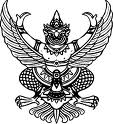 ส่วนราชการ  ........................................................................................................................................  ที่  ....................................................	  วันที่ ..............................................................เรื่อง   ขอส่งผลงานทางวิชาการเพื่อขอกำหนดตำแหน่งทางวิชาการ ราย ...............................................เรียน	ผู้อำนวยการกองบริหารงานบุคคล		เรื่องเดิม		ด้วย (อาจารย์/ผู้ช่วยศาสตราจารย์/รองศาสตราจารย์/ศาสตราจารย์).............................................ข้าราชการพลเรือนในสถาบันอุดมศึกษา/พนักงานในสถาบันอุดมศึกษา ตำแหน่ง (อาจารย์/ผู้ช่วยศาสตราจารย์/รองศาสตราจารย์/ศาสตราจารย์) สาขาวิชา.........................................สังกัด/ปฏิบัติหน้าที่ ณ คณะ/สถาบันฯ................................................ มีความประสงค์ขอส่งผลงานทางวิชาการเพื่อขอกำหนดตำแหน่งทางวิชาการผู้ช่วยศาสตราจารย์/รองศาสตราจารย์/ศาสตราจารย์ สาขาวิชา..........................................โดยใช้หลักเกณฑ์และวิธีการพิจารณาแต่งตั้งบุคคลให้ดำรงตำแหน่งผู้ช่วยศาสตราจารย์ รองศาสตราจารย์ และศาสตราจารย์ พ.ศ. ๒๕๖๔ โดยวิธี............................................ 	ข้อกฎหมาย		ข้อบังคับมหาวิทยาลัยเทคโนโลยีราชมงคลตะวันออกว่าด้วยหลักเกณฑ์และวิธีการพิจารณาแต่งตั้งบุคคลให้ดำรงตำแหน่งผู้ช่วยศาสตราจารย์ รองศาสตราจารย์ และศาสตราจารย์ พ.ศ. ๒๕๖๔ (เอกสารแนบ.......................)		ข้อ ๔ หลักเกณฑ์และวิธีการพิจารณาแต่งตั้งพนักงานในสถาบันอุดมศึกษาและข้าราชการพลเรือนในสถาบันดุดมศึกษาให้ดำรงตำแหน่งผู้ช่วยศาสตราจารย์ รองศาสตราจารย์ และศาสตราจารย์ให้เป็นไปตามประกาศ ก.พ.อ.เรื่องหลักเกณฑ์และวิธีการพิจารณาแต่งตั้งบุคคลให้ดำรงตำแหน่งผู่ช่วยศาสตราจารย์ รองศาสตราจารย์ และศาสตราจารย์ 		ผลการสอนและการประเมินผลการสอนให้เป็นไปตามหลักเกณฑ์ขั้นตอนและวิธีการที่มหาวิทยาลัยกำหนด		ให้อธิการบดีมีอำนาจออกประกาศ กำหนดหลักเกณฑ์ขั้นตอนและวิธีปฏิบัติตามวรรคหนึ่งและวรรคสอง โดยผ่านความเห็นชอบของคณะกรรมการพิจารณาตำแหน่งทางวิชาการ		การดำเนินการใดๆที่ไม่สามารถปฏิบัติตามข้อบังคับฉบับนี้ ให้เสนอสภามหาวิทยาลัยพิจารณาเป็นกรณีๆไป		ประกาศ ก.พ.อ. เรื่องหลักเกณฑ์และวิธีการพิจารณาแต่งตั้งบุคคลให้ดำรงตำแหน่งผู้ช่วยศาสตราจารย์ รองศาสตราจารย์ และศาสตราจารย์ พ.ศ. ๒๕๖๔ (เอกสารแนบ........................)	กรณี ผู้ขอกำหนดตำแหน่งมีความประสงค์ขอส่งผลงานทางวิชาการเพื่อขอกำหนดตำแหน่งทางวิชาการผู้ช่วยศาสตราจารย์/รองศาสตราจารย์                     ข้อ.๖ วิธีการแต่งตั้งอาจารย์ประจำให้ดำรงตำแหน่งผู้ช่วยศาสตราจารย์ รองศาสตราจารย์และศาสตราจารย์ โดยวิธีปกติ ให้ดำเนินการ ดังนี้	๖.๑ การแต่งตั้งให้ดำรงตำแหน่งผู้ช่วยศาสตราจารย์ และรองศาสตราจารย์๖.๑.๑ ให้คณะ...	๖.๑.๑ ให้คณะวิชาเสนอชื่อผู้มีคุณสมบัติตามหลักเกณฑ์ต่อคณะกรรมการพิจารณาตำแหน่งทางวิชาการ ตามแบบคำขอรับการพิจารณากำหนดตำแหน่งทางวิชาการที่ ก.พ.อ. กำหนดพร้อมด้วยผลงานทางวิชาการตามเอกสารแนบท้าย	๖.๑.๒ ให้คณะกรรมการพิจารณาตำแหน่งทางวิชาการประเมินผลการสอนโดยอาจแต่งตั้งคณะอนุกรรมการเพื่อประเมินผลการสอนได้ตามความเหมาะสม	๖.๑.๓ ให้คณะกรรมการพิจารณาตำแหน่งทางวิชาการแต่งตั้งคณะกรรมการผู้ทรงคุณวุฒิเพื่อทำหน้าที่ประเมินผลงานทางวิชาการและจริยธรรมและจรรยาบรรณทางวิชาการในสาขาวิชานั้นๆ ซึ่งมีองค์ประกอบ ดังนี้	(๑) ประธานกรรมการ ซึ่งต้องแต่งตั้งจากกรรมการพิจารณาตำแหน่งทางวิชาการ	(๒) กรรมการผู้ทรงคุณวุฒิ จำนวนสามถึงห้าคน	การแต่งตั้งกรรมการผู้ทรงคุณวุฒิเพื่อทำหน้าที่ประเมินผลงานทางวิชาการและจริยธรรมและจรรยาบรรณทางวิชาการ ต้องคัดสรรจากบัญชีรายชื่อผู้ทรงคุณวุฒิที่ ก.พ.อ. กำหนดสำหรับสาขาวิชาที่เสนอขอ หรือมีความรู้ความเชี่ยวชาญเกี่ยวข้องกับสาขาวิชาและผลงานที่เสนอขอโดยต้องไม่ใช่บุคลากรและไม่เคยเป็นบุคลากรในสังกัดสถาบันอุดมศึกษานันๆ รวมทั้งมีตำแหน่งทางวิชาการไม่ต่ำกว่าตำแหน่งที่เสนอขอ และกำหนดให้ต้องมีการประชุมคณะกรรมการผู้ทรงคุณวุฒิเพื่อทำหน้าที่ประเมินผลงานทางวิชาการและจริยธรรมและจรรยาบรรณทางวิชาการ โดยมีกรรมการผู้ทรงคุณวุฒิมาประชุมไม่น้อยกว่ากึ่งหนึ่งของจำนวนกรรมการทั้งหมด และให้การดำเนินการอยู่ในชั้นความลับทุกขั้นตอน	กรณี ผู้ขอกำหนดตำแหน่งมีความประสงค์ขอส่งผลงานทางวิชาการเพื่อขอกำหนดตำแหน่งทางวิชาการศาสตราจารย์	ข้อ.๖ วิธีการแต่งตั้งอาจารย์ประจำให้ดำรงตำแหน่งผู้ช่วยศาสตราจารย์ รองศาสตราจารย์และศาสตราจารย์ โดยวิธีปกติ ให้ดำเนินการ ดังนี้	ข้อ ๖.๒ การแต่งตั้งให้ดำรงตำแหน่งศาสตราจารย์		๖.๒.๑ ให้นำความในข้อ ๖.๑.๑ และ ๖.๑.๓ มาใช้บังคับกับการแต่งตั้งตามข้อนี้ด้วยโดยอนุโลม แต่ต้องจัดให้มีการประชุมคณะกรรมการผู้ทรงคุณวุฒิเพื่อทำหน้าที่ประเมินผลงานทางวิชาการและจริยธรรมและจรรยาบรรณทางวิชาการ โดยมีกรรมการผู้รงคุณวุฒิมาประชุมไม่น้อยกว่ากึ่งหนึ่งของจำนวนกรรมการทั้งหมด	๖.๒.๒ เมื่อคณะกรรมการพิจารณาตำแหน่งทางวิชาการพิจารณาความเห็นของคณะกรรมการผู้ทรงคุณวุฒิแล้ว ให้นำเสนอต่อสภาสถาบันอุดมศึกษาพิจารณาอนุมัติ/ไม่อนุมัติ	๖.๒.๓ เมื่อสภาสถาบันอุดมศึกษาพิจารณาอนุมัติแล้ว ให้เสนอ ก.พ.อ. ให้ความเห็นเพื่อเสนอรับมนตรีเพื่อนำความกราบบังคมทูลเพื่อทรงพระกรุณาโปรดเกล้าฯแต่งตั้ง พร้อมเอกสารหลักฐานประกอบการพิจารณากำหนดตำแหน่งทางวิชาการตามที่ ก.พ.อ. กำหนด		ข้อเท็จจริง		(อาจารย์/ผู้ช่วยศาสตราจารย์/รองศาสตราจารย์/ศาสตราจารย์)...................... ขอส่งผลงานเพื่อขอกำหนดตำแหน่งทางวิชาการผู้ช่วยศาสตราจารย์/รองศาสตราจารย์/ศาสตราจารย์ สาขาวิชา..........................................โดยมีเอกสารประกอบการพิจารณา ดังนี้ 		๑.	แบบคำขอการพิจารณากำหนดตำแหน่งทางวิชาการ (ก.พ.อ.๐๓)	จำนวน   ๑๐ 	ชุด๓.ผลงาน...		๓. ผลงานทางวิชาการ (หนังสือ/ตำรา/งานวิจัย/ผลงานทางวิชาการ	จำนวน   ๗      เล่ม			ในลักษณะอื่น) เรื่อง...................................................................		๔. หลักฐานการเผยแพร่ผลงานทางวิชาการ				จำนวน   ๗      ชุด		๕. แบบฟอร์มการมีส่วนร่วมในผลงานทางวิชาการ			จำนวน   ๗      ชุด		๖. แบบรับรองจริยธรรมและจรรยาบรรณทางวิชาการ		จำนวน   ๑      ชุด 		ทั้งนี้ (อาจารย์/ผู้ช่วยศาสตราจารย์/รองศาสตราจารย์)...................... ได้ยื่นประเมินผลการสอนเรียบร้อยแล้ว 		ข้อพิจารณา		เพื่อให้การดำเนินการดังกล่าว เป็นไปด้วยความเรียบร้อย และมีประสิทธิภาพ จึงเรียนมาเพื่อโปรดพิจารณา ดังนี้		๑. การส่งผลงานทางวิชาการเพื่อขอกำหนดตำแหน่งทางวิชาการ ราย ...........................................		๒. หากเห็นชอบตามข้อ ๑ โปรดมอบมอบกองบริหารงานบุคคลดำเนินการในส่วนที่เกี่ยวข้องต่อไป		ข้อเสนอ			เห็นควรเห็นชอบการส่งผลงานทางวิชาการเพื่อขอกำหนดตำแหน่งทางวิชาการ ตามข้อ ๑ และมอบ กองบริหารงานบุคคลดำเนินการในส่วนที่เกี่ยวข้องต่อไป           			จึงเรียนมาเพื่อโปรดพิจารณา                 	..............................................................	(.............................................................)		คณบดี /ผู้อำนวยการสถาบันฯ